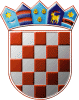 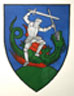         REPUBLIKA HRVATSKA       MEĐIMURSKA ŽUPANIJAOPĆINA SVETI JURAJ NA BREGU                          OPĆINSKI NAČELNIKKLASA:940-08/22-01/02URBROJ: 2109/16-01-22-64Pleškovec, 28. prosinca 2022.Temeljem članka 391. stavka 1. Zakona o vlasništvu i drugim stvarnim pravima („Narodne novine“, broj 91/96., 68/98., 137/99., 22/00., 73/00., 114/01., 79/06., 141/06., 146/08., 38/09., 153/09., 143/12. i 152/14.), članka 45. Statuta Općine Sveti Juraj na Bregu („Službeni glasnik Međimurske županije“, broj 08/21.) te Zapisnika KLASA:406-01/22-01/04; URBROJ: 2109/16-22-59 od 20. prosinca 2022. godine, općinski načelnik donosiODLUKU O ODABIRUI.NARUČITELJ je Općina Sveti Juraj na Bregu, Pleškovec 29, 40311 Lopatinec, OIB:23610091824II.PREDMET PRODAJE: prodaja rabljenog traktora Ferguson IMT 533III.Podaci  ponuditelju čija je ponuda odabrana za sklapanje kupo-prodajnog ugovora:Ponuda odabranog ponuditelja ispunjava kriterij sukladno Odluci općinskog načelnika Općine Sveti Juraj na Bregu o raspisivanju Javnog poziva za podnošenje ponuda za kupnju rabljenog traktora. Ponuditelj u predmetnom postupku dostavio prihvatljivu ponudu te je ista odabrana kao najpovoljnija.IV.Ova Odluka stupa na snagu danom donošenja.                                                                                              OPĆINSKI NAČELNIK                                                                                    Anđelko Nagrajsalović, bacc.ing.comp.IME I PREZIMEKarlo Perković, B.J.Jelačića 40, Martin, 31500 Našice, OIB:33240115456CIJENA PONUDE6.266,00 kn